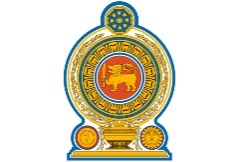 Invitation for Expressions of Interest to import and supply of vital and essential pharmaceuticals to Sri Lanka under the Indian Credit Line for 3 months.27th September 2022Table of contentsIntroduction	1Structure of the invitation	1Part A – The invitation	2Part A.1 – About this invitation	2IntroductionThe Ministry of Health is responsible for the supply of essential pharmaceuticals and surgical items to government hospitals and healthcare institutes in Sri Lanka.The organisation is seeking invitee’s response to the invitation for the supply of vital and essential pharmaceuticals to Sri Lanka under the Indian Credit Line for 3 months as outlined in Part A.The organisation seeks to gain a more detailed understanding of the supplier market and range of solutions that may be available. Hence, this Expression of Interest (EOI) process may be the first stage of a multi-stage procurement process. Structure of the invitationThis Invitation comprises the following sections:Introduction – contains an overview of the structure of the documents.Part A – The Invitation  About this Invitation provides establishment details about the procurement opportunity.Part A – The invitationPart A.1 – About this invitation1.Establishment details2.Organisation contact3.Lodgement details4.Indicative timetable Please note: this timetable provides invitees with an indication of the timing of the EOI process. The timetable is indicative only and may be changed by the organisation.**Note: Separate EOI for each drug needed to be submitted along with following documents and each EOI needed to be submitted in separate envelops with the generic name of the drug and SR number marked at top left corner of each envelop.  Documents to be submittedNMRA registration. Intends of previous supplies of the same drug.Business Registration (number and certificate).Sealed responses may be personally deposited in the box available for this purpose at the office of Additional Secretary, “Osu Piyasa”, Ministry of Health, 5th floor, HQ Building, T.B. Jaya Mawatha, Colombo 10, Sri Lanka on or before closing date and time.Responses to Expressions of Interest will be opened at 12.00 noon on Monday, October 3, 2022 at the above address and one representative from each supplier is invited to participate in the opening.5. Evaluation criteriaAn invitee’s response will be evaluated against:(a)	The evaluation criteria identified in the table below; and(b)	the overall proposition presented in the invitee’s response.Form of Mandatory RequirementsPrice scheduleName of the Supplier	   - ……………………………………………………………			Address of the Supplier - ……………………………………………………………			 Name and Address of the Manufacture Supplier -…………………………………………………………………………………………………………………………………………………………………………………………………………………..								Name of Supplier	:………………………………………………… Signature of Supplier	:	………………………………………………..	(With Name and Designation of Signatory) : ……………………………………….			 	Postal Address of Supplier	:……………………………………………………		                                                         Official Stamp:Telephone No: ………………………	Fax No :………………….E-mail : …………………………** This format must be filled by the supplier.**Note: Monthly estimated supply has been annexed herewith (Annexure I)Annexure I-END-Ministry of HealthOrganisation name:Ministry of HealthProject managerName: Mr. S. Janaka Sri ChandragupthaPosition title:Secretary – Ministry of HealthContact details:Ministry of Health, 385, Ven. Baddegama Wimalawansa Thero Mawatha, Colombo 10. Second contact personName:Dr. R.M.S.K.RathanayakePosition title:Additional Secretary Ministry of HealthContact details:“Osu Piyasa”, Ministry of Health, 5th floor, HQ Building, T.B. Jaya Mawatha, Colombo 10, Sri Lanka. TP:0112103211 Fax 0112082162  Internet lodgementWebsite addresswww.health.gov.lk / www.promise.lkActivityDateClosing time for invitee’s response3rd October 2022 at 11.00 AMIntended completion date of short-listing processWithin two days from 3rd October 2022Intended completion date of evaluation of invitee’s responses    7th October 2022Mandatory requirementsCompliesThe supplier should have a valid registration at NMRA to import the drug to Sri Lanka from the exporter. But considering the price factor lowest offers without NMRA registration may be selected and Waiver of Registration (WOR) could be considered. Suppliers who are not registered in NMRA, should submit following documents along with the EOI for the Waiver of Registration,• Request Letter from the Applicant• Completed Waiver of Registration Application (This application could be downloaded from this link - https://www.nmra.gov.lk/images/2020/Medicine_Application/Application-for-WOR-medicine.pdf) • Certificate of Analysis (COA) of the relevant product• Certificate of Pharmaceutical Product (COPP)• Commercial invoice / Proforma Invoice• Product Information Leaflet• Labels of the product• Quotation Document     Yes/No The drug should be of an Indian origin.     Yes/NoPrice of the drug.Immediate date that the company can import the drug to Sri Lanka with the amount.Amount of the drug the company can import within three months (if one company cannot import the entire amount, another company can be given a chance to import the balance amount).Delivery ScheduleShelf life Other evaluation criteria(a)The cost of each drug will be decided by the pricing committee after considering all costs and taxes involved for importing the drug and the profit margin of supplier.(b)Price to be quoted in USD and it should be C & F USD Air freight /C&F USD Sea freight or both.(c) Previous or current supplier without any quality failure/ complain.(d) If one supplier is unable to supply the required full quantity, importation of balance quantity, price and the supplier will be decided by the procurement entity.SR No (As mentioned in annexure I)Description of ItemPack Size OfferedQuantity OfferedOrigin of the drug(Drug should be an Indian Origin)Immediate date that the company can import the drug to Sri Lanka with the amountAmount of the drug that company can import within three monthsProbable Delivery ScheduleAvailability of NMRA registration Delivery Price to MSD Stores(C & F USD Air freight /C&F USD Sea freight)Delivery Price to MSD Stores(C & F USD Air freight /C&F USD Sea freight)Shelf lifeSR No (As mentioned in annexure I)Description of ItemPack Size OfferedQuantity OfferedOrigin of the drug(Drug should be an Indian Origin)Immediate date that the company can import the drug to Sri Lanka with the amountAmount of the drug that company can import within three monthsProbable Delivery ScheduleAvailability of NMRA registration Unit Price(USD)   Total Price (USD)Shelf lifePriority Group 01Priority Group 01Priority Group 01NoSR NoItemMonthly Requirement100000801Morphine sulphate Tablet 10mg
 
 70,000200001102Pethidine hydrochloride Injection 75mg ampoule
 
 15,000300100901Co-amoxiclav Tablet 375mg
 
 583,333400101403Cefuroxime Tablet 500mg
 
 375,000500101502Cefotaxime Injection 1g Vial
 
 83,333600102102Meropenem Injection 1g vial
 
 150,000700103501Vancomycin hydrochloride Injection 500mg Vial
 
 16,000800105701Ofloxacin Tablet 200 mg
 
 20,000900105801Levofloxacin Tablet 500mg
 
 15,0001000106501Sodium stibogluconte Injection 10g/100mL Vial
 
 671100107102Fluconazole Injection 200mg in 100mL Vial
 
 3,5001200107401Amphoteracin Injection 50mg Vial
 
 2081300107403Liposomal Amphotericin B Injection 50mg for I.V. use
 
 2,0831400107903Aciclovir Injection 250mg Vial22,0001500200102Digoxin Injection 500mcg in 2mL  ampoule
 
 4001600200302Furosemide(Frusemide) Injection 20mg in 2mL ampoule
 
 208,3331700200701Amiodarone Tablet 100mg
 
 166,6671800203002Glyceryl trinitrate  (Nitroglycerin) Injection 50mg in 10mL
 
 3,7501900204601Heparin Injection 25,000 I.U.in 5mL Vial
 
 25,0002000205404Aspirin Enteric coated Tablet 75mg
 
 21,370,2752100205903Tranexamic acid Injection 500mg in 5mL ampoule
 
 40,0002200300104Diazepam rectal solution 5mg in 2.5mL Tube
 
 3332300301101Flupenthixol decanoate Injection 40mg in 2mL Ampoule3,7502400301902Olanzapine Tablet 10mg1,333,3332500302001Risperidone Tablet 2mg
 
 2,083,3332600302901venlafaxine extended release Capsules 37.5mg
 
 233,3332700302902Venlafaxine Hydrochloride extended release Capsules 75mg541,6672800303103Ondansetron Inj. 8mg in 4mL ampoule
 
 75,0002900303604 Phenobarbital Injection 200mg/mL1,5003000303703Phenytoin Sodium Tablet 100 mg
 
 1,000,0003100303704Phenytoin sodium Injection 250mg in 5mL Ampoule4,0003200304001Sodium Valproate Tablet 100mg
 
 1,000,0003300304202Clobazam Tablet 10mg416,6673400304401Lamotrigine Tablet 25mg200,0003500305002Co-Careldopa Tablet 25/250mg
 
 466,6673600305201Benztropine Injection 2mg in 2mL Ampoule1503700306701Quetiapine Tablet 25mg
 
 200,0003800400701Potassium Chloride Tablet 600mg
 
 833,3333900402202Protein Hydrolysate Inj. 10% w/v in 500mL bottle(Amino acids solution)
 8334000402801Pyridoxine Tablet 10mg
 
 24,0004100403001Calcitriol Capsule 250ng
 
 666,6674200403202Phytomenadione Injection 1mg in 0.5mL Ampoule25,0004300403501Hydroxocobalamine Injection 1mg in 1mL Ampoule
 
 11,6674400404004Epoetin Injection 10,000 IU Vial / Pre-filled syringe
 
 4,0004500404801Desferrioxamine Injection 500 mg37,5004600406702Cholecalciferol Capsule/Tablet 1000 IU (25 micrograms)
 
 200,0004700500104Salbutamol Injection 5mg in 5mL ampoule
 
 5004800500204Fluticasone propionate 125mcg with Salmeterol xinafoate 25mcg / metered dose,120 dose unit
 
 2,5004900500403Ipratropium bromide respiratory solution, 250mcg in 1mL, 15mL Bottle
 
 10,0005000500801Budesonide respiratory suspension 0.5mg in 2mL respule
 
 8,5005100602501Antirabies human Immunoglobulin 300 I.U. Vial
 
 4175200603201Human immunoglobulin for intravenous use 1g Vial1,6675300603202Human Immunoglobulin for intravenous use 2.5g - 3.0g in Vial
 
 1,8335400701301Propylthiouracil Tablet 50mg
 
 20,8335500701401Fludrocortisone Acetate Tablet 0.1mg
 
 16,6675600701502Hydrocortisone Tablets 10mg125,0005700701602Dexamethasone Injection 8mg in 2mL Ampoule83,3335800702401Hydroxyprogesterone Injection 250mg in 1mL ampoule
 
 1,6675900703001Tetracosactrin Inj.250microgram/1mL 1676000703502Alendronate sodium Tablets 70mg45,8336100800404Domperidone suppository 30mg  
 
 1,2506200800803Omeprazole sodium Inj. 40mg  
 
 100,0006300801001Mesalazine Tablet 400mg  15,0006400801401Iso-osmotic bowel cleansing preparation (Polyethylene glycol 58g-60g)
 
 12,0006500901001Prednisolone acetate eye drops 1%,5mL Vial
 
 14,1676600901401Tropicamide Eye Drops 1% 5mL-15mL Vial
 
 4176700902001Balanced salt solution 500mL plastic bottle
 
 2,9176800902101Fluorescein sodium Injection 10% in 2mL-5mL vial
 
 2506900902201Hydroxypropylmethylcellulose ophthalmic solution for intraocular use 2%, 3ml-5ml  prefilled syringe
 
 6,2507000902901Bimatoprost ophthalmic suspension 300mcg/mL,3mL vial
 
 15,0007100903001Brinzolamide eye drops 1%,in 5mL dropper bottle
 
 6,6677200904101Moxifloxacin hydrochloride ophthalmic solution 0.5%, 5mL vial
 
 11,6677300904302Tobramycin 0.3% with Dexamethasone 0.1% eye drops, 5ml-10ml dropper bottle
 
 6677400904901Natamycin ophthalmic suspension 5% in 5ml-15ml vial
 
 1,6677501102001Clobetasol propionate Ointment 0.05%,15g tube33,3337601102201Silversulphadiazine cream 1%,500g Jar1,6677701200201Chlorambucil Tablet 2mg
 
 2,5007801200401Ifosfamide Injection 1g vial with Mesna Injection 100mg in 1mL,  3 ampoules in one set
 
 8337901201601Capecitabine Tablet 500mg
 
 83,3338001201703Cytarabine Injection 1g in 10mL vial
 
 5008101202002Gemcitabine hydrochloride Injection 1g vial
 
 1,3758201202201Methotrexate Tablet 2.5mg
 
 625,0008301202401Vincristine sulphate Injection 1mg vial
 
 1,9178401202501Vinblastine Sulphate Injection 10mg vial
 
 1678501202701Etoposide Capsule 100mg
 
 4008601202702Etoposide Injection 100mg vial
 
 1,0008701202803Lecucovorin Calcium (Folinic acid) Injection 10mg /mL   in 5mL vial/ampoule.
 
 4,5838801203402Temozolomide Capsule 250mg
 
 4008901203702Cisplatin Injection 50mg Vial
 
 1,8339001203803Oxaliplatin Injection(as liophilized powder) 100mg vial1,3339101203901Procarbazine Capsule 50mg
 
 2009201204401Imatinib Mesilate Capsule 100mg
 
 45,8339301204802Docetaxel Injection 80mg vial
 
 1,3339401204904Paclitaxel Injection 260mg
 
 7509501205002Irinotecan hydrochloride trihydrate Injection 100mg in 5mL vial
 
 5009601205201Azathioprine Tablet 50mg208,3339701205401Cyclosporin Capsule 25mg33,3339801205402Cyclosporin Capsule 50mg75,0009901205702Rituximab Injection 500mg in 50mL vial75010001206301Lenalidomide Capsules 5mg
 
 7,50010101206701Anastrozole Tablet 1mg
 
 166,66710201206901Letrozole Tablet 2.5mg
 
 12,50010301207001Bicalutamide Tablet 50mg
 
 27,50010401208501Abiraterone acetate Tablet 250mg
 
 22,91710501210101Mesna Injection 200mg in 2mL
 
 2,50010601300102Ergometrine maleate injection 500mcg in 1mL ampoule2,91710701302001Oxybutynine Hydrocloride Tablet 2.5mg
 
 20,83310801401001Allopurinol Tablet 100mg
 
 300,00010901500202Ketamine hydrocloride injection 500mg in 10mL vial
 
 50011001500401Etomidate injection 20mg in 10mL vial
 
 29211101500701Sevoflurane for inhalational anaesthesia 250mL  bottle
 
 75011201502104Lignocaine spray 10%, 50mL bottle
 
 33311301502105Lignocaine anhydrous gel 2% in 30g tubes20,83311400303403Tramadol hydrochloride Injection 100mg in 2mL Ampoule8,33311500205701Alteplase(Recombinent Tissue type plasminogen activator) 20mg vial
 
 7511601205701Rituximab Injection 100mg in 10mL vial
 
 58311700404002Epoetin Inj.4000IU Pre-filled syringe
 
 116,66711800200501Mannitol 20% I.V.Infusion in 250 mL bottle
 
 8,33311901201001Daunorubicin Hydrochloride Injection 20mg vial
 
 50012000800502Metoclopramide Inj.10mg in 2mL
 
 150,00012100101704Ceftriaxone Injection 1g Vial
 
 145,83312200300602Methylphenidate Hydrochloride Tablet 10mg
 
 166,66712300304002Sodium valproate Tablet 200mg
 
 5,833,33312400500109Salbutamol respiratory solution 0.5% in 15mL vial
 
 20,00012500102301Doxycycline hydrochloride Capsule 100mg
 
 500,00012601204901Paclitaxel Injection 30mg in 5mL vial
 
 8,33312701101901Fluocinolone cream 0.025% ,15g tube8,33312800903201Nepafenac ophthalmic suspension 0.1%, 3ml-5ml 
 
 3,75012900500205Fluticasone propionate 250mcg with Salmeterol xinafoate 25mcg / metered dose,120 dose unit
 
 75,00013000403101Alfacalcidol Capsule 250microgram
 
 2,750,00013100401202Sodium chloride 0.45% & Dextrose 5% for intravenous infusion 500mL Bottle
 
 6,66713200205201Protamine sulphate Injection 50mg in 5mL vial
 
 66713300900201Fusidic acid Eye Drop 1%(S.R.)
 
 12,50013401502003Bupivacaine hydrochloride inj. 0.5% with Glucose 8% in 4mL amp in pre-sterililized theatre pack  for spinal anaesthesia
 
 22,91713500205902Tranexamic Acid Tablet/Capsule 500mg
 
 150,00013600103203Clindamycin phosphate Inj.300mg/2mL 
 
 125,00013700901801Acetazolamide Tablet 250mg
 
 100,00013800405301Human Albumin Solution BP/USP/Ph Eur 20% in 50mL bottle
 
 33,33313900203901Dobutamine Injection 250mg in 20mL vial
 
 12,50014000802601Sodium Biphosphate 1.6gand Sodium phosphate 0.6g enema in 10mL,120mL  bottle.
 
 8,50014100107101Fluconazole Capsule 50mg
 
 90,00014201203301Dacarbazine (as Cittrate) Injection 200mg vial
 
 50014301206802Tamoxifen Tablet 20mg
 
 150,00014401206401Thalidomide Capsules 100mg
 
 14,16714501502201Lignocaine 2% with Adrenalin 1:80,000 injection 30mL vial15,00014601301502Tamsulosin Capsule 0.4 mg
 
 500,00014701200901Actinomycin D Injection 500mirogram vial
 
 12514800602801Anti D.(Rho) Immunoglobulin (human) Injection 300mcg in 1.5mL vial
 
 1,25014901200801Bleomycin sulphate Injection 15000 units vial
 
 20815001502001Bupivacaine hydrochloride injection 0.5% in 10mL ampoule with sterile wrap
 
 15,00015100700601Biphasic Isophane Insulin Injection (Human) 30% Soluble/70% Isophane
 
 150,00015200302101Lithium Carbonate Tablet 250mg
 
 583,33315301207402Octreotide Injection 50microgram in 1mL ampoule
 
 6,66715400407201Total Parenteral Nutrition in 500mL-1,500mL multiple component in collapsible bag
 
 2,08315500107901Aciclovir Tablet 200mg175,00015600101602Ceftazidime Injection 1g Vial
 
 23,33315701300202Oxytocin Injection 5 I.U. in 1mL ampoule141,66715800700801Insulin Soluble (Human)1000IU in 10 vial
 
 10,00015900201901Sildenafil Tablet 50mg
 
 125,00016000204701Enoxaparin Injection 40mg in 0.4mL prefilled syringe
 
 66,66716100204201Ephedrine Injection  30mg/mL15,00016201205601Tacrolimus Capsule 0.5mg83,33316300703401Vasopressin Injection 20 I.U. in 1mL ampoule
 
 1,83316400401903Magnesium sulphate Injection  50% in 10mL ampoule
 
 7,50016501204201Everolimus Tablet 0.25mg25,00016601501101Atracurium besylate injection 25mg in 2.5mL ampoule
 
 83,33316700302402Clomipramine Hydrochloride Tablet 25 mg
 
 166,66716801205602Tacrolimus Capsule 1mg
 
 375,00016901201103Doxorubicin hydrochloride Injection 2mg/mL 25mL vial
 
 1,50017000204702Enoxaparin Injection 60mg in 0.6mL in prefilled Syringe
 
 83,33317101203602Carboplatin Injection 450mg in 45mL vial
 
 1,58317200700701Insulin Isophane(human)1000IU/10mL4,16717301202204Methotrexate Injection 1g vial70017400603205Human immunoglobulin for intravenous use 5g - 6g vial
 
 7,50017501203201Asparaginase Injection 10,000IU  vial
 
 10017600300803Haloperidol Injection 5mg in 1mL Ampoule5,00017700302801Sertraline Tablet 50mg833,33317800801201Bisacodyl Tablet 5mg  
 
 250,00017901204403Imatinib Mesilate Capsule/Tablet 400mg
 
 20,83318000402702Thiamine hydrochloride Injection 100mg in 2mL ampoule
 
 33,33318100402201Protein hydrolysate Injection 100mL Bottle
 
 1,00018200305001Co-careldopa Tablet 25/100mg
 
 62,50018300901702Timolol maleate Eye Drops 0.5%, 5mL vial
 
 8,33318401200304Cyclophosphamide Injection 1g vial
 
 1,00018501206101Filgrastim Injection 300mcg in 0.5mL/1mL, prefilled syringe/vial
 
 14,16718600300201Chlordiazepoxide Tablet 10mg
 
 100,00018701202801 Lecucovorin Calcium (Folinic acid)Tablet 15mg2,00018801204601Sorafenib Tablet 200mg
 
 11,500Priority Group  02Priority Group  02Priority Group  02NoSR NoItemMonthly Requirement100400303Iron Drops 50mg/mL, in  15mL dropper bottle
 
 13,333200901302Cyclopentolate hydrochloride eye drops 1.0% 5mL-15mL  dropper bottle
 
 417301103101Selenium sulphide lotion 2.5% 60mL bottle2,500400402802Pyridoxine Hydrochloride Tablet 25mg
 
 166,667500206105Dried,Factor VIII fraction 200-350IU vial with von Willebrand factor
 
 642601207901Exemestane Tablet 25mg
 
 5,167700706201Dutasteride Capsule 0.5 mg
 
 2,500801501001Glycopyrrolate injection 200microgram in 1mL vial
 
 2,000901207301Goserelin acetate implant 3.6mg (in syringe applicator)
 
 1,1671000901501Tropicamide 0.8% with phenylephrine hydrochloride 5% eye drops 5mL-15mL dropper bottle
 
 3,3331100201201Carvedilol Tablet 6.25mg
 
 2,083,3331200000301Fentanyl Citrate Injection 100mcg in 2mL ampoule.
 
 60,0001300000807Morphine sulphate Injection 15mg ampoule
 
 50,0001400406202Calcium polystyrene sulphonate 15g-17g powder sachet
 
 10,0001500201502Labetalol hydrochloride Injection 100mg in 20mL Ampoule
 
 2,3331600301001Fluphenazine decanoate Injection 25mg in 1mL Ampoule
 
 18,3331700206005Dried factor VII fraction 1000 micrograms -2500 micrograms vial
 
 33,3331800100902Co-amoxiclav Tablet 625mg
 
 2,500,0001900500107Salbutamol aerosol Inhaler 100mcg/metered dose, 200 dose Unit
 
 75,0002000305901Levetiracetam Tablet 500 mg
 
 500,0002101502102Lignocaine hydrochloride injection 2% w/v in 20mL vial
 
 25,0002200403203Phytomenadione Injection 10mg in 1mL Ampoule10,0002300701805Methylprednisolone sodium Succinate Injection for IV use 1g Vial3,3332401202101Mercaptopurine Tablet 50mg
 
 13,3332501000701Xylometazoline hydrochloride Nasal drops 0.1% in 10mL dropper bottle
 
 2,3332600400702Potassium chloride Injection 15% in 10mL Ampoule39,1672700302701Fluoxetine hydrochloride Capsule 20mg1,166,6672800703202Somatropin for InjectionBP/USP  2IU-30IU
 
 25,0002900600101Tetanus toxoid Vaccine 0.5mL(single dose) ampoule
 
 66,6673001601201Methylene blue 1% w/v injection 10mL ampoule
 2503100703701Zoledronic acid Injection 4mg in 5mL vial
 
 1,6673200206201Dried,Factor IX Fraction 500 IU-600IU vial
 
 5003300200702Amiodarone Injection 150mg in 3mL ampoule
 
 3,3333400303702Phenytoin Sodium Tablet 50mg
 
 120,3583501201202Epirubicin hydrochloride Injection 50mg vial
 
 6673600200101Digoxin Tablet 0.25 mg
 
 183,3333700500404Ipratropium bromide 20mcg/dose 200 metered doses aerosol inhaler
 
 6,5003801501801Naloxone injection 400mcg in 1mL ampoule
 
 7503900207501Cadioplegia infusion(St. Thomas Solution)
 
 3084001301401Misoprostol Tablet 200 micrograms
 
 15,0004100401004Sodium chloride for intravenous infusion 3%, 500mL bottle
 
 5,833Priority  Group 03Priority  Group 03Priority  Group 03NoSR NoItemMonthly Requirement100404001Epoetin Injection 2,000 IU Vial/Pre-filled syringe
 
 16,667200306601Pregabalin Capsule 75 mg
 
 208,333301203501Hydroxyurea Capsule 500mg
 
 66,667400102502Gentamicin Sulphate Injection 80mg in 2mL Ampoule
 
 35,000500101406Cefuroxime Injection 750mg Vial
 
 166,667601500302Propofol IV infusion 50mL ampoule/vial
 
 8,333700103002Clarithromycin lactobionate for IV infusion 500mg vial
 
 4,500800303104Ondansetron Tablet 4mg
 
 50,000900204001Dopamine Injection 200mg in 5mL ampoule
 
 10,4171000305801Duloxetine (as hydrochloride) Capsule 20 mg
 
 100,0001101201904Fluorouracil Injection 1g in 20mL vial
 
 2,7501200300103Diazepam Injection 10mg in 2mL Ampoule
 
 2,9171301001801Miconazole Oromucosal gel 40g tube/container.
 
 2,0831401600201Acetylcysteine 2g in 10mL ampoule
 8,0001501102402Mupirocin 2% Cream 5g tube1,6671600001201Remifentanil Inj. 1mg in1mlamp/vial 6001700501802spacer device for compatible with all metered dose inhalers
 
 6,0001800206101Dried,Factor VIII fraction 200-350 IU vial
 
 4,1671901601301Atropine sulphate Injection 15mg in 25mL vial
 2,0832000205702Alteplase (Recombinent Tissue type plasminogen activator) 50mg vial
 
 832100304502Topiramate Tablet 50mg416,6672201400901Leflunomide Tablet 10 mg 150,0002300702501Norethisterone Tablet 5mg208,3332401000601Betamethasone sodium phosphate for Eye,Ear or Nasal drops 0.1% in 5mL7.5mL dropper bottle
 
 5,8332500204401Noradrenaline acid tartrate 4mg in 2mL ampoule
 
 100,0002601501502Neostigmine methylsulphate injection 2.5mg in 1mL ampoule12,5002701500902Midazolam Maleate injection 5mg in 1mL ampoule75,0002800204101Isoprenaline hydrochloride Injection 2mg in 2mL ampoule
 
 5832900304004Sodium valproate syrup 200mg in 5mL,100mL
 
 5,8333001106601Acitretin Capsule 10mg
 
 8,3333100401701Calcium gluconate Injection 10% in 10mL ampoule25,0003200900602Acyclovir Eye Ointment 3%, 4.5g-5g tube
 
 8333300701201Carbimazole Tablets 5mg600,000Priority Group 04Priority Group 04Priority Group 04NoSR NoItemMonthly Requirement100306101Melatonin Tablet 3mg
 
 16,667200001101Pethidine hydrochloride Injection 50mg ampoule
 
 10,000301203002Bortezomib Injection 2mg vial
 
 1,000400702801Clomiphene citrate Tablet 50 mg
 
 7,500500600301Hepatitis B vaccine single dose Vial
 
 3,333601500602Isoflurane for inhalational anaesthesia 250mL bottle
 
 2,083701502101Lignocaine hydrochloride injection 2% in 5mL single dose vial
 
 10,000801200501Melphalan Tab 2mg1,250901301201Clotrimazole pessaries 100mg5,0001000306802Alprazolam Tablet 0.5mg
 
 58,3331100306901Aripiprazole Tablet 10mg
 
 75,0001200701603Dexamethasone Tablet 4 mg
 
 15,0001300701801Methylprednisolone Tablet 4mg
 
 50,0001400200601Adenosine Injection 6mg in 2mL vial
 
 5831501400304Diclofenac sodium suppository 25mg4,1671600103003Clarithromycin syrup 125mg/5mL,100mL bottle
 
 1,0001700300902Chlorpromazine Hydrochloride Tablet 50mg
 
 416,6671801207101Flutamide Tablet 250mg9,0001900904003Chloramphenicol Eye Ointment 1%, 3.5g Tube
 
 1,6672000000803Morphine sulphate Tablet 30mg
 
 12,5002101500301Propofol IV infusion 20mL ampoule/vial
 
 11,6672200602201Antitetanus human immunoglobulin 250IU in a PF syr
 
 332301200301Cyclophosphamide Tablet 50mg
 
 12,500